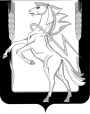 Администрация   Алишевского сельского поселенияСосновского муниципального районаЧелябинской областиП О С Т А Н О В Л Е Н И Еот 16 февраля 2024 года № 8 п. ТрубныйО внесении изменений в муниципальную  целевую программу «Обеспечение первичных мер пожарной безопасности на территории Алишевского сельского поселения на 2022-2024 годы», утвержденную Постановлением Администрации Алишевского сельского поселения № 15 от 11.02.2022г.  Во исполнение Федерального закона от 21.12.1994г. №69-ФЗ «О пожарной безопасности», Федерального закона от 22.07.2008г. №123-ФЗ «Технический регламент о требованиях пожарной безопасности», Федерального закона от 06.10.2003г. №131-ФЗ «Об общих принципах организации местного самоуправления в Российской Федерации», Закона Челябинской области от 20.12.2012г. №442-ЗО «О пожарной безопасности в Челябинской области», руководствуясь Уставом Алишевского сельского поселения, администрация Алишевского сельского поселенияПОСТАНОВЛЯЕТ:Внести в Муниципальную целевую программу «Обеспечение первичных мер пожарной безопасности на территории Алишевского сельского поселения на 2022-2024 годы», утвержденную Постановлением Администрации Алишевского сельского поселения № 15 от 11.02.2022г. следующие изменения:1.1. в п. 1. «Краткая характеристика Программы» пп.1.12. изложить в следующей редакции: 1.2. в п. 3. «Основные положения Муниципальной целевой программы» Приложение № 1 изложить в новой редакции (прилагается).2. Настоящее Постановление опубликовать на официальном сайте Администрации Сосновского муниципального района (http://Сосновский74.рф, регистрация в качестве сетевого издания: ЭЛ № ФС 77-83938 от 16.09.2022г.) и разместить на официальном сайте Администрации Алишевского сельского поселения Сосновского муниципального района в сети «Интернет». (http://alishevskoe.ru/).       3.  Настоящее постановление  вступает в силу с момента его подписания.       4. Контроль исполнения настоящего постановления возложить на заместителя Главы Алишевского сельского поселения Глава Алишевского сельского поселения                                   Б.М.ФахрисламовПриложение № 1Перечень мероприятий муниципальной целевой программы «Пожарная безопасность на территории Алишевского сельского поселения Сосновского муниципального района Челябинской области на 2022 – 2024 годы, финансируемых за счёт средств бюджета Алишевского сельского поселения * суммы могут быть скорректированы.1.12. Объемы финансирования по источникам и срокамБюджет сельского поселения:2022 год – 1 195,261 тыс. руб.2023 год – 1404,0 тыс. руб.2024 год – 742,4 тыс. руб.ВСЕГО: 3 341,661 тыс. руб.№ п/пМероприятияСроки исполненияВсего (тыс. руб)Объем финансирования по годам (тыс. руб)Объем финансирования по годам (тыс. руб)Объем финансирования по годам (тыс. руб)№ п/пМероприятияСроки исполненияВсего (тыс. руб)2022202320241Закупка первичных средств пожаротушения, оборудование пожарных щитов, проверка и перезарядка огнетушителей2022-2024120,060,060,002Содержание добровольного пожарного поста2022-20242 881,051996,8511 241,2643,03Изготовление информационных стендов, баннеров, их размещение на территории Алишевского сельского поселения и систематическое обновление, методических материалов, плакатов, памяток на противопожарную тематику2022-20246,823,413,4104Проверка пожарных гидрантов2022-2024234,078,078,078,05Создание противопожарных полос2022-202499,7957,021,3921,46Обучение населения мерам пожарной безопасности в соответствии с нормативными документами по пожарной безопасности по специальным программам, утвержденным в установленном порядке2022-2024Согласно договора-ИТОГО:ИТОГО:2022-20243 341,661  1195,2611 404,0742,4